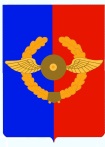 Российская ФедерацияИркутская областьУсольское районное муниципальное образованиеА Д М И Н И С Т Р А Ц И ЯГородского поселенияСреднинского муниципального образованияПОСТАНОВЛЕНИЕОт  07.07.2016г.                             п. Средний                                              № 48О внесении изменений в  Постановление администрации городского поселения Среднинского муниципального образования № 03 от 27.01.2015г. «Об утверждении Административного регламента предоставления муниципальной услуги «Принятие граждан на учет в качестве нуждающихся в жилых помещениях, предоставляемых по договорам социального найма, на территории Среднинского муниципального образования»»      В целях приведения муниципальных нормативных правовых актов городского поселения Среднинского муниципального образования в соответствие, с действующим законодательством руководствуясь ст. ст. 23, 47 Устава Среднинского муниципального образования, администрация городского поселения Среднинского муниципального образования:  ПОСТАНОВЛЯЕТ:      1. Внести в административный регламент предоставления муниципальной услуги «Принятие граждан на учет в качестве нуждающихся в жилых помещениях, предоставляемых по договорам социального найма, на территории Среднинского муниципального образования» от 27.01.2015г. № 03, следующие изменения: В главе 3 пункта 19 слова: «дом 3-2» заменить словами: «улица 3-я Степная 1А».Главу 18 читать в новой редакции:«61.Требования к помещениям, в которых предоставляется муниципальная услуга, местам для заполнения запросов о предоставлении муниципальной услуги, информационным стендам с образцами их заполнения и перечнем документов, необходимых для предоставления каждой муниципальной услуги. 62. Информационные таблички (вывески) размещаются рядом с входом, либо на двери входа так, чтобы они были хорошо видны заявителям. Дополнительно для заявителей с ограниченными физическими возможностями предусматривают дублирование необходимой звуковой и зрительной информации, а также надписей, знаков и иной текстовой и графической информации знаками, выполненными рельефно-точечным шрифтом Брайля.63. При отсутствии технической возможности размещения необходимой информации обеспечивается выезд по месту жительства инвалидов. 64. На автомобильных стоянках у здания администрации предусматриваются места для парковки автотранспортных средств заявителей, в том числе автотранспортных средств инвалидов. 65. Инвалидам (включая инвалидов, использующих кресла-коляски и собак-проводников) (далее – инвалиды) обеспечивается беспрепятственный доступ к зданию уполномоченного органа и к предоставляемой в нем муниципальной услуге.66. В случаях, если здание невозможно полностью приспособить с учетом потребностей инвалидов, собственник этого объекта до его реконструкции или капитального ремонта должен принимать согласованные с одним из общественных объединений инвалидов, осуществляющих свою деятельность на территории муниципального образования.67.  Меры для обеспечения доступа инвалидов к месту предоставления услуги либо, когда это, возможно, обеспечить предоставление необходимых услуг по месту жительства инвалида или в дистанционном режиме.68. В целях обеспечения конфиденциальности сведений о заявителе одним должностным лицом администрации одновременно ведется прием только одного заявителя. Одновременный прием двух и более заявителей не допускается».1.3. В главе 30 пункта 137 слова: «дом 3-2» заменить словами: «улица 3-я Степная 1А».2.Специалисту-делопроизводителю Сопленковой О.А., внести информационную справку в оригинал постановления администрации городского поселения Среднинского муниципального образования «Принятие граждан на учет в качестве нуждающихся в жилых помещениях, предоставляемых по договорам социального найма, на территории Среднинского муниципального образования» от 27.01.2015г. № 03, о дате внесения в него изменений.	3. Настоящее постановление подлежит официальному опубликованию в газете «Новости» и размещению на сайте sredny@mail.ru администрации городского поселения Среднинского муниципального образования.         4. Контроль за исполнением данного постановления оставляю за собой.Глава городского поселенияСреднинского муниципального образования                                В.Д. Барчуков